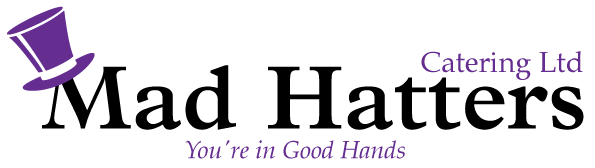 Formal Dinner MenuStartersPan Fried Mackerel Fillets with Beetroot, Apple & FennelRoasted Pumpkin Soup with Sweet Potato Crisps and Crème Fraîche (V)MainsRoast Saddle of Lamb with a Shallot, Thyme & Garlic Stuffing in a Rich Rosemary Jus Served with Gratin Dauphinois & Panache of VegetablesSweet Potato Gnocci with Sage and Shaved Chestnut (V)Served with Asparagus, Peas & LemonDessertVanilla Cheesecake, Topped with Crushed Pistachios, Raspberries & Strawberry PureeChocolate Torte Served with Fresh Strawberries and Cream